Turnitin Global Innovation Awards ImagesTypical Turnitin Submission Process Flow and Responsibilities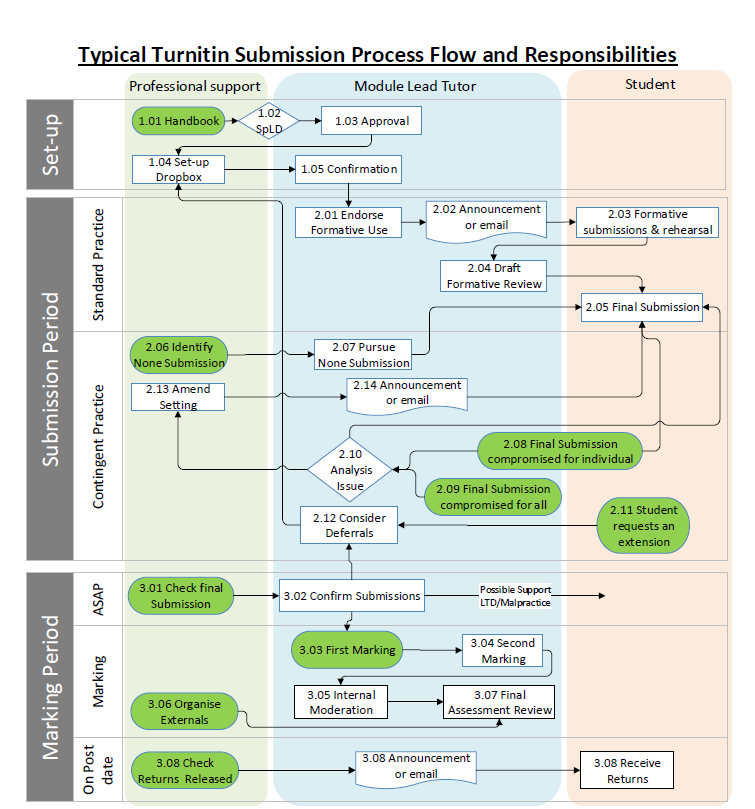 Dropbox Settings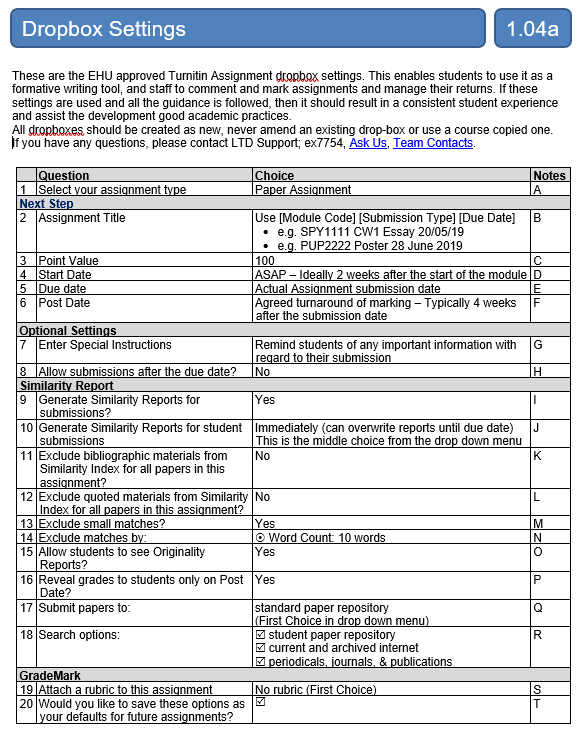 Student Help – Online TurnItIn Package 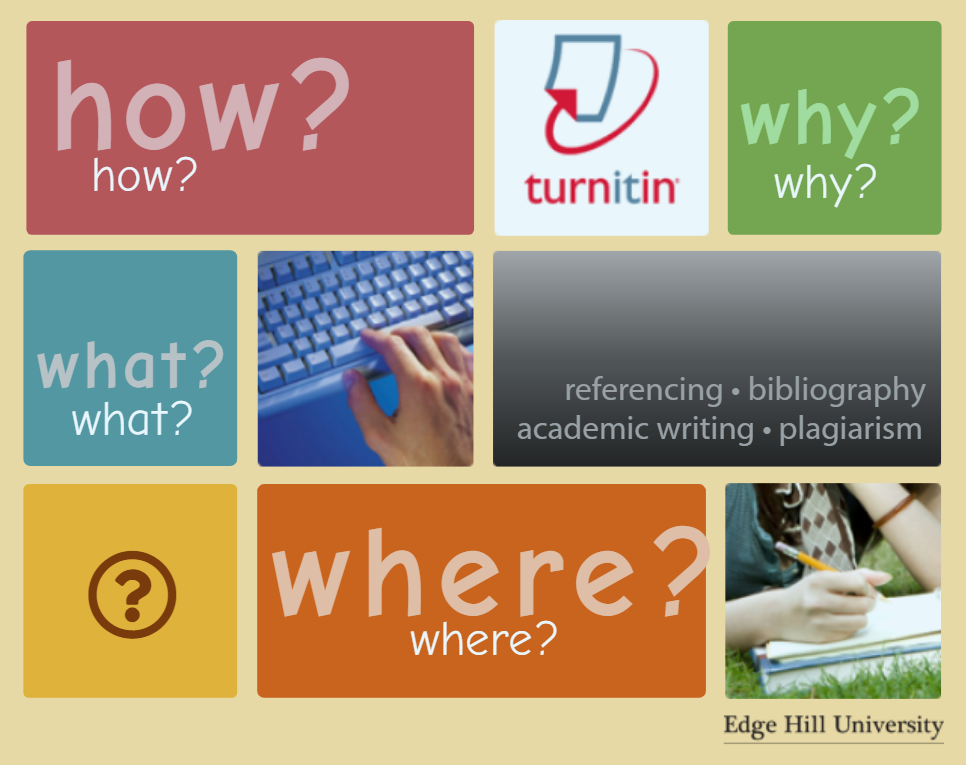 UniSkills Website 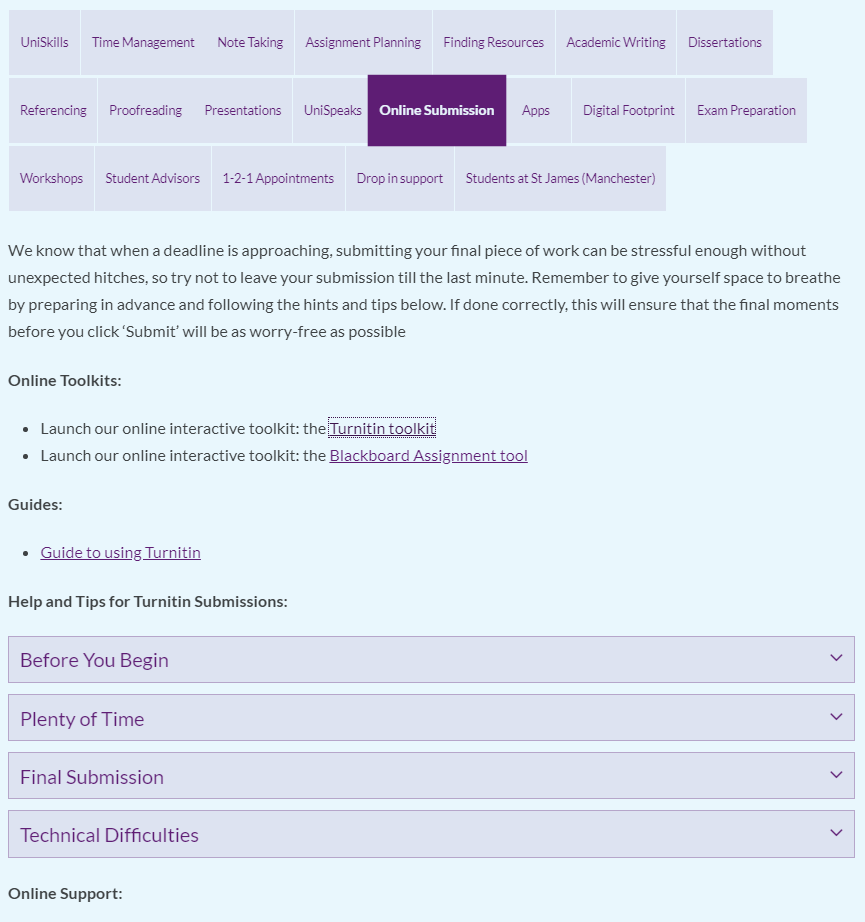 Keep Calm & Submit Student Advisor Led Workshops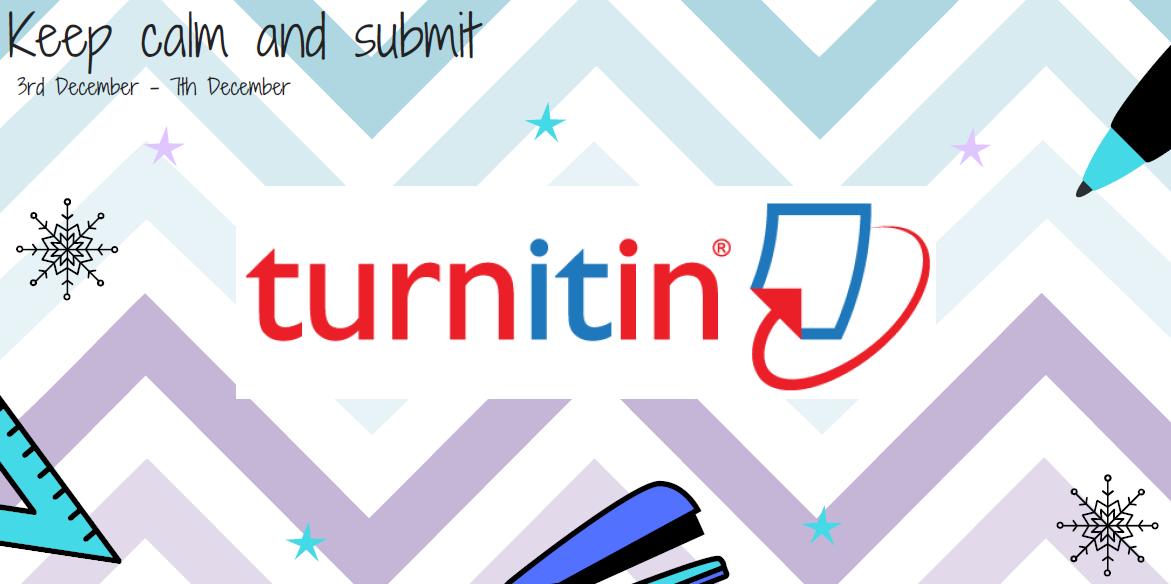 Turnitin Rubrics - Creating, Managing and Marking – Online Staff resource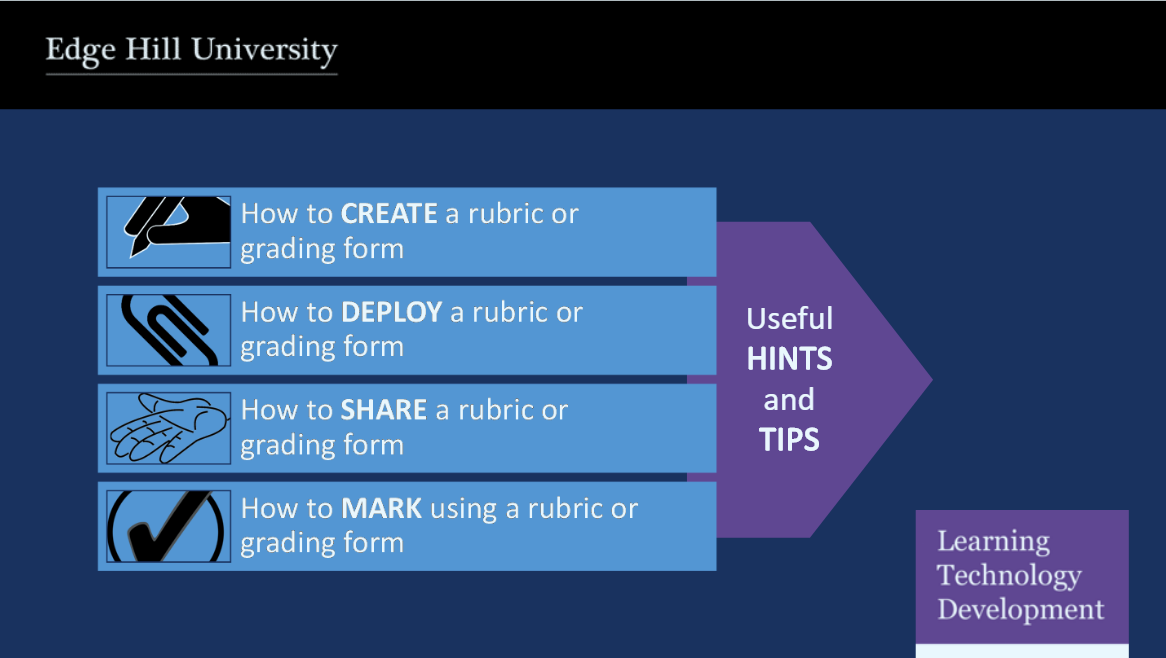 Managing late assessment submissions – Staff development session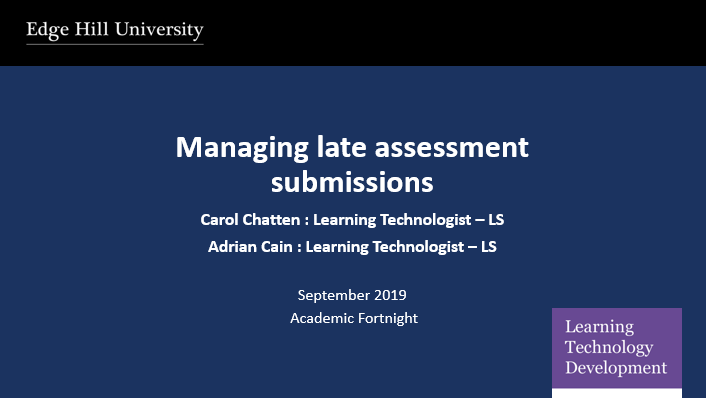 Staff Development session for studying Chinese academics 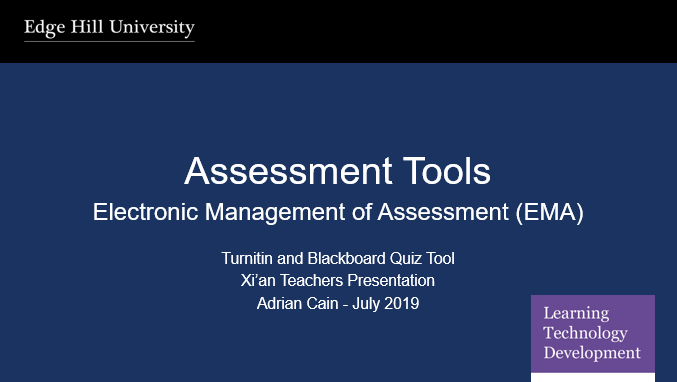 Staff Development session – Technologist and academic collaborate practice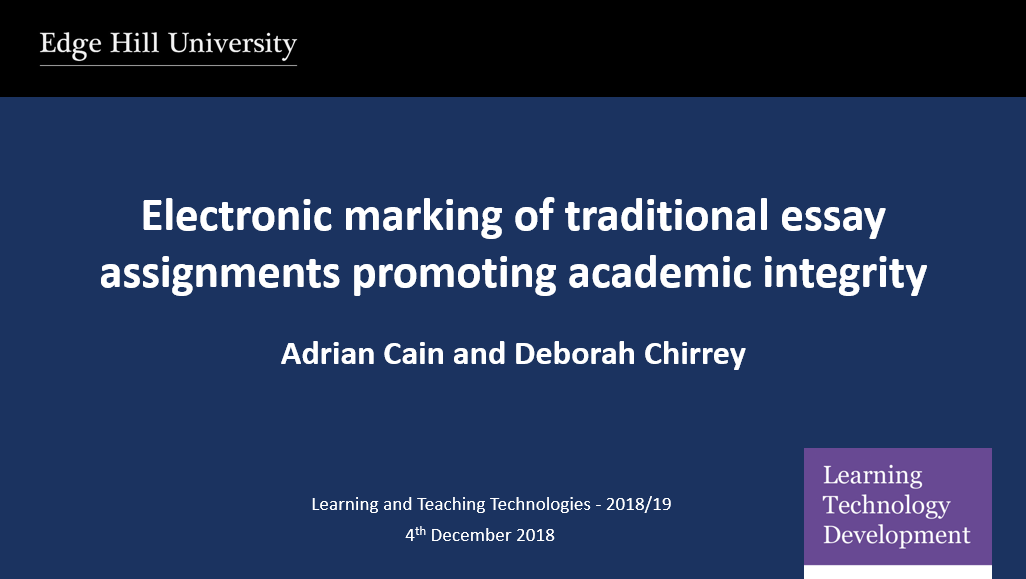 University Learning and Teaching Day presentation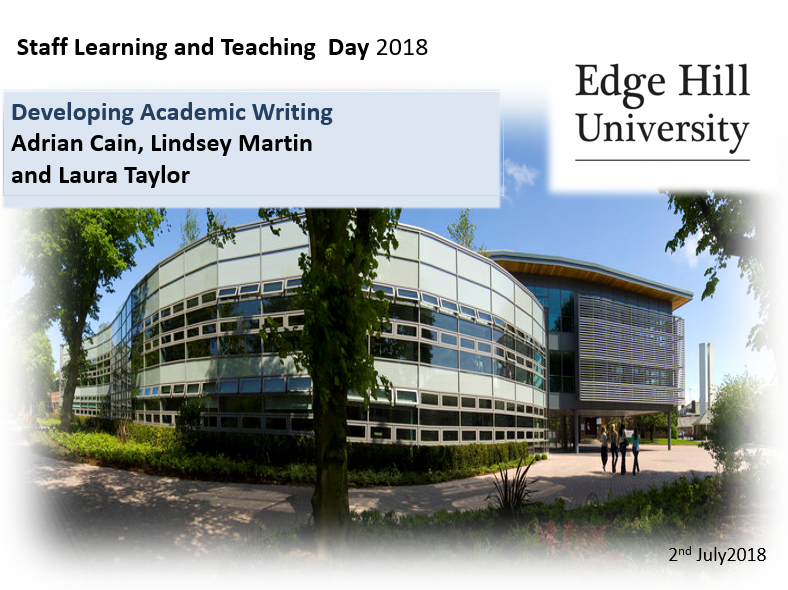 Staff Development Scheduled session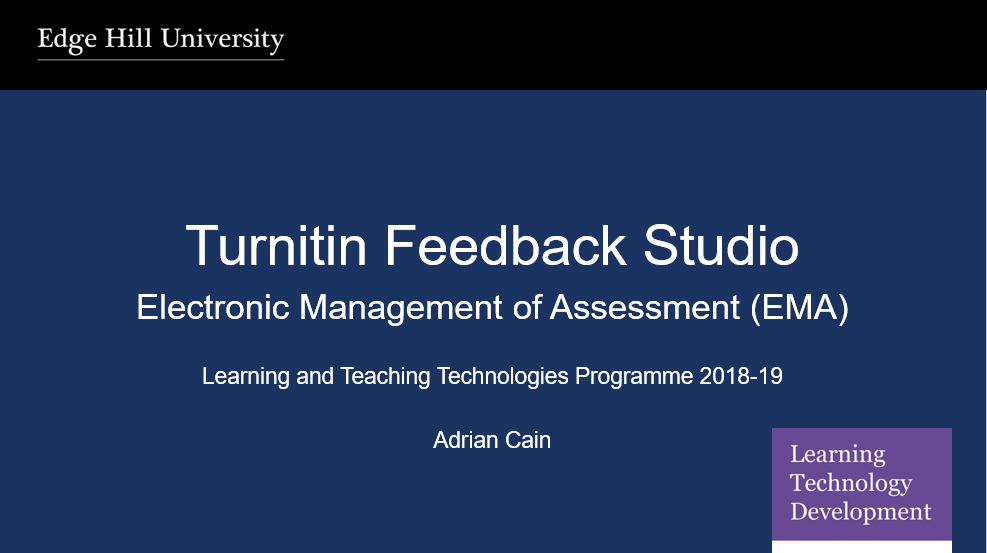 Staff Development – Academic Fortnight session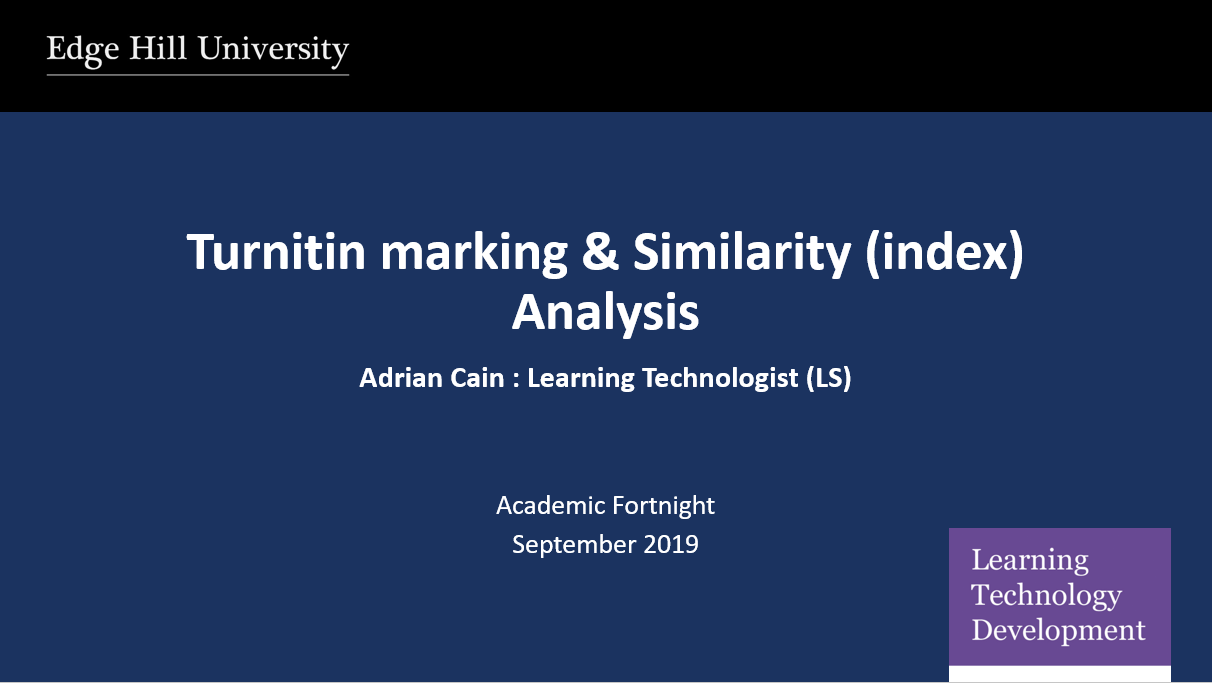 Students FAQs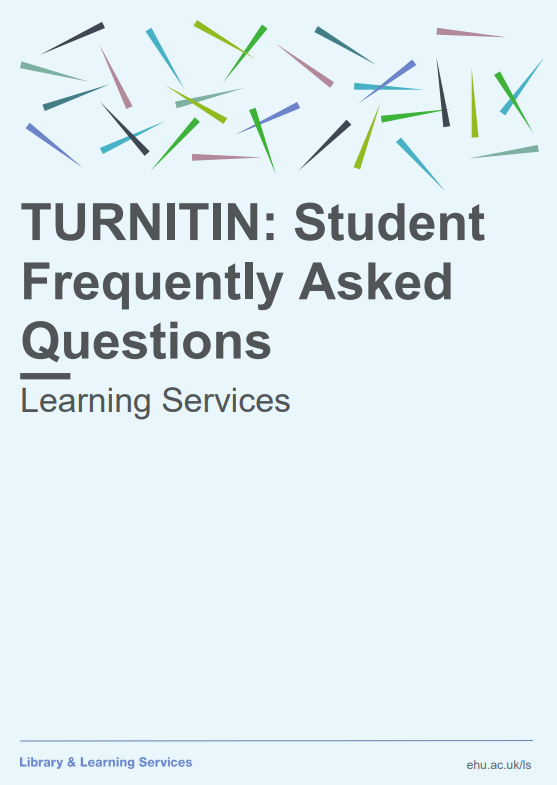 